 Appendix 5 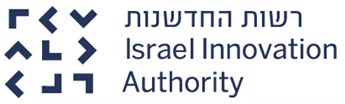 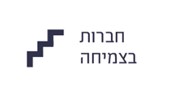 Affidavit of the authorized signatory of the bidderI the undersigned ___________bearer of ID number________ the authorized signatory on behalf of the corporation ____________ number ________("the Bidder"), do hereby declare that:The bidder does not have a limited account and is not under the proceedings of receivership, liquidation, bankruptcy, creditor arrangement, debt arrangement or other similar proceeding.Verification I the undersigned______ Adv. do hereby confirm that __________number _______is duly registered in Israel and confirm that _________who has signed this affidavit before me, is authorized to do so on his behalf.Affidavit of the shareholder in the bidder who is a corporation I the undersigned ___________bearer of ID number________ the authorized signatory on behalf of ____________ number ________holding the shares of the Bidder _______number ________("the shareholder in the Bidder"), do hereby declare that:The shareholder in the bidder does not have a limited account and is not under the proceedings of receivership, liquidation, bankruptcy, creditor arrangement, debt arrangement or other similar proceeding.Verification I the undersigned______ Adv. do hereby confirm that __________who has signed this affidavit before me, is authorized to do so also on behalf of ________.Affidavit of the shareholder in the bidder who is not a corporation I the undersigned ___________bearer of ID number________ holding the shares of the Bidder _______number ________do hereby declare that:I do not have a limited account and am not under the proceedings of receivership, liquidation, bankruptcy, creditor arrangement, debt arrangement or other similar proceeding.Verification I the undersigned______ Adv. do hereby confirm that on __________Mr./Mrs ________ID number ______appeared before me and signed this affidavit before me. Signature Seal Date Name  Date  Signature and seal Signature Seal Date Name  Date  Signature  Signature Seal Date Name  Date  Signature  and seal 